INTRODUCTIONIn the 1300's little or nothing was known about two thirds of theInhabited (lived in) world. Most people lived in a world which had the Mediterranean Sea at its centre. Yet 300 years later the American Continent had been discovered, the world had been circumnavigated (travelled round) and less than a third of the world remained unknown.At the end of this unit of history you will learn why and how these amazing feats were achieved.You will learn about -People's ideas about the world in the Middle Ages (500AD -1500AD)Reasons why people explored the worldMarco Polo and his voyages (travels)What life was like for an explorerChristopher Columbus and his voyagesFerdinand Magellan and his voyagesWhat people had learned about other countries and cultures     by the 16th century.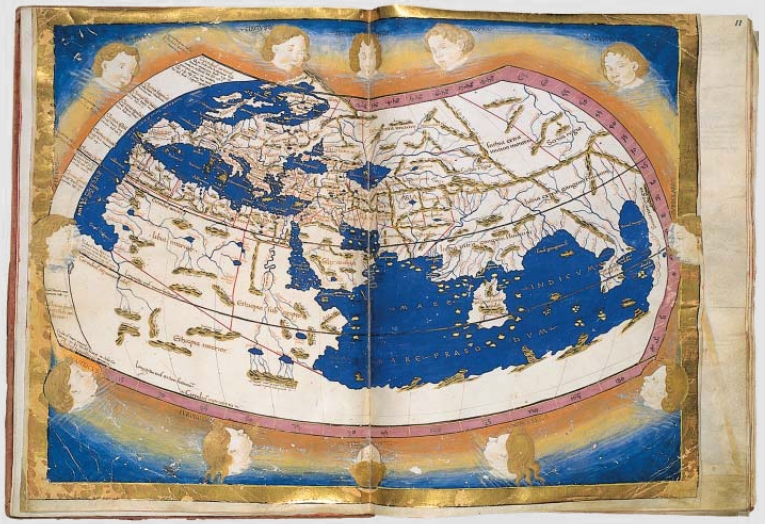 The World in the Middle AgesIn the 1300 the people of Europe knew very little about the rest of the world.  There were many reasons for this:Most people thought the world was flatNo one from Europe ever sailed far from landPeople who discovered something useful often kept it to themselves!Maps were not accurate or scientificReligion was very important.  Often churchmen, being the largest group of people who could write, also made maps.  They tended to put Jerusalem (The Holy City) at the centre of the world!Maps were often based on rumours or guesses  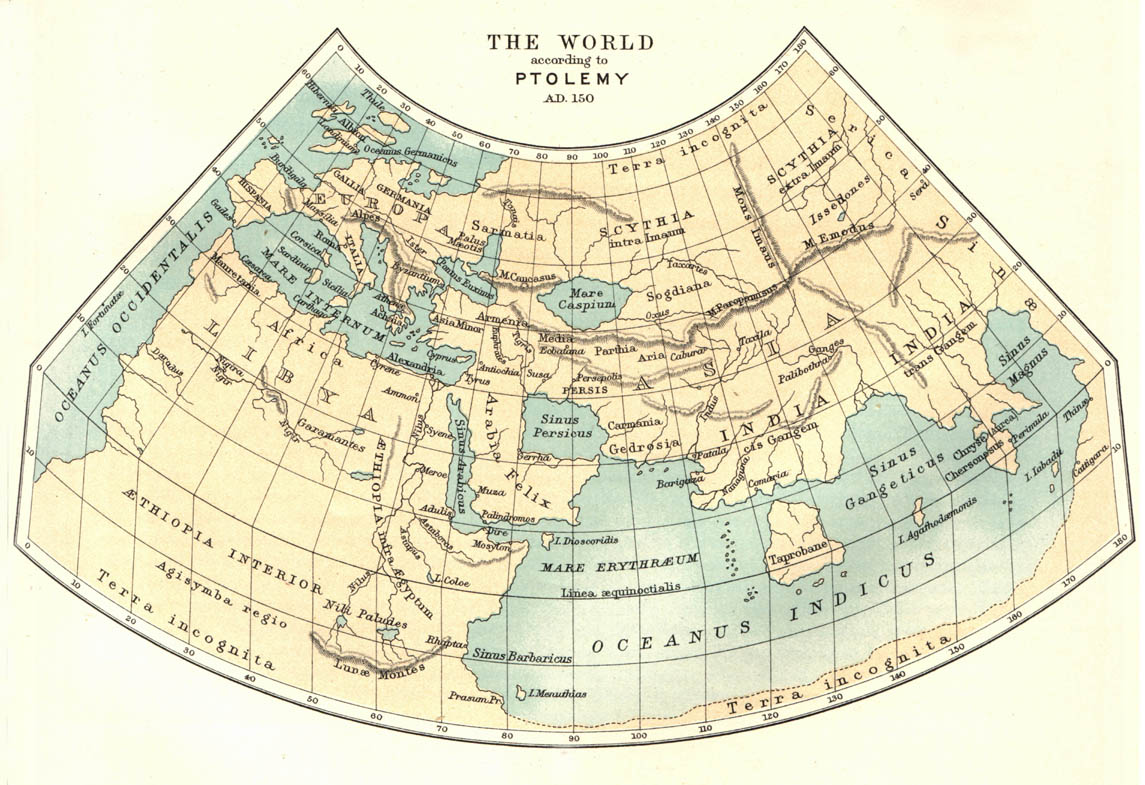 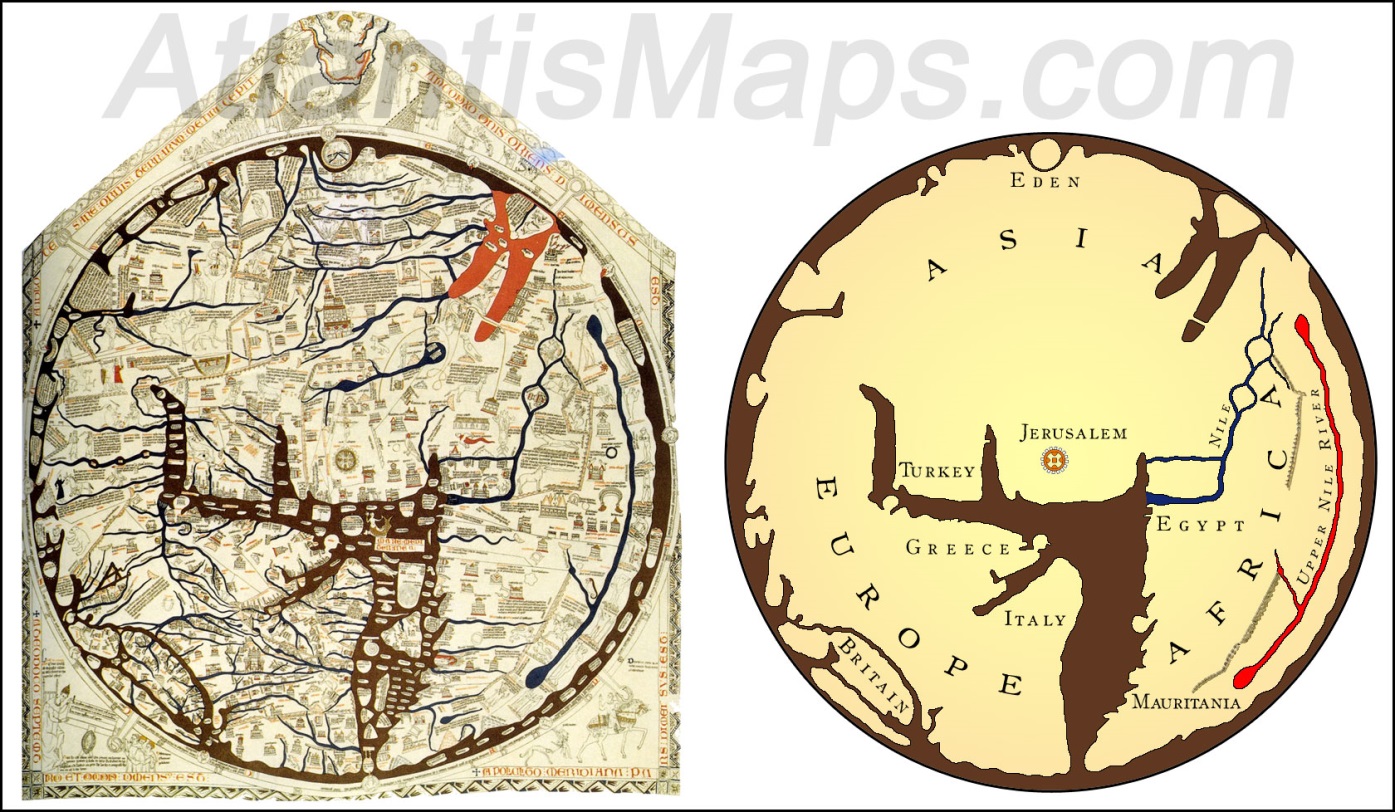 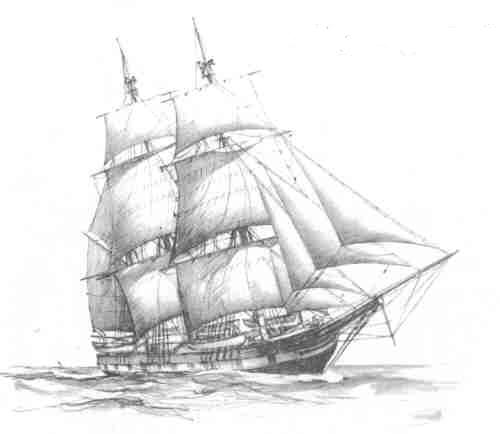 Myths and LegendsMany people were afraid to travel in medieval times because of the stories told by travellers who had visited foreign lands. These stories were often exaggerated. 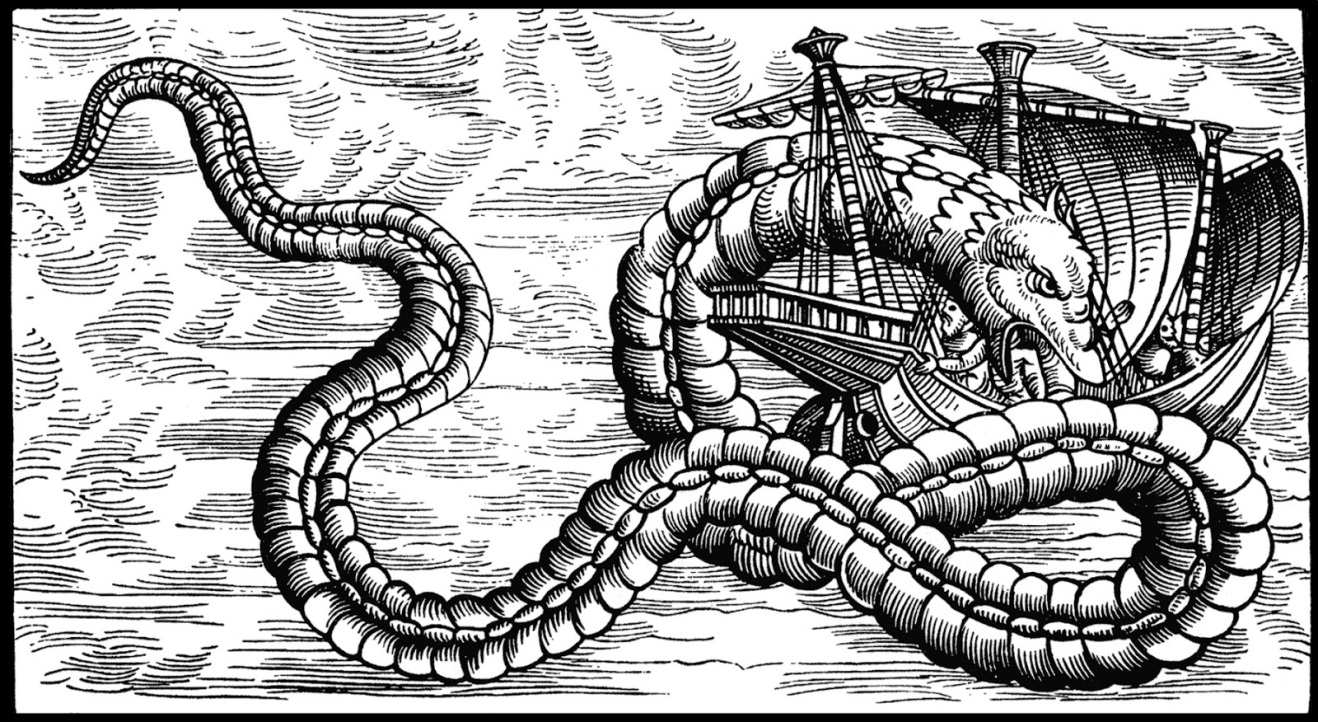 SOURCE 1 – An Arab Legend (a story passed down from person to person)SOURCE 2 – Pictures showing creatures that people believed lived near                    the “edge of the world”.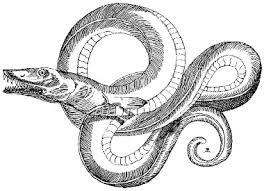 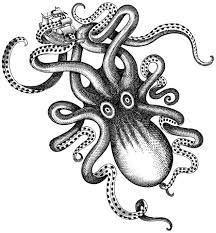 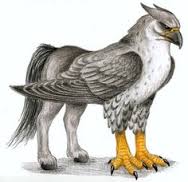        SOURCE 3 – A cartoon showing some reason why sailors in the 14th Century might be very reluctant to go on a long sea voyage.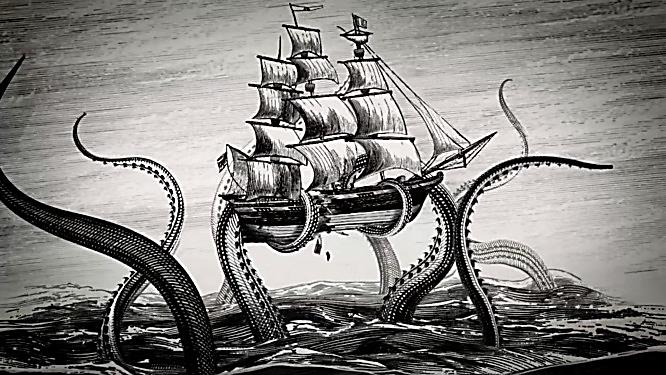 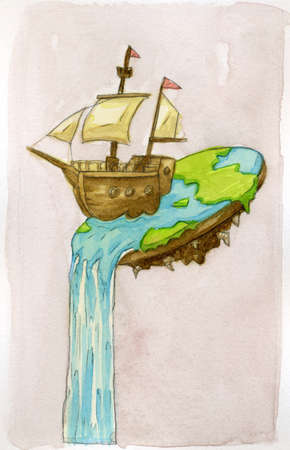 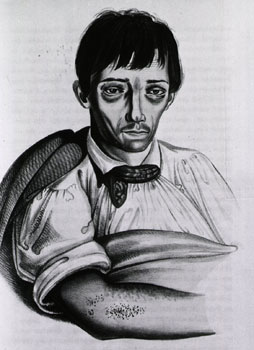 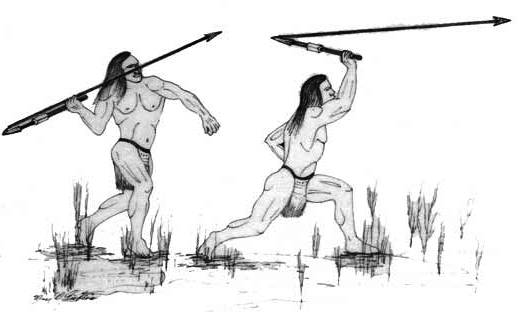 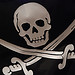 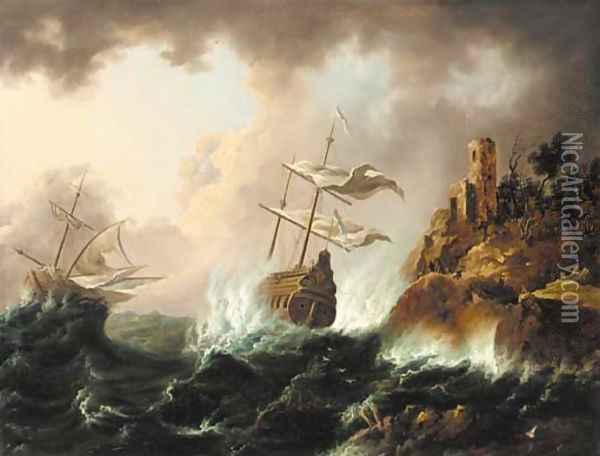 REASONS FOR EXPLORATION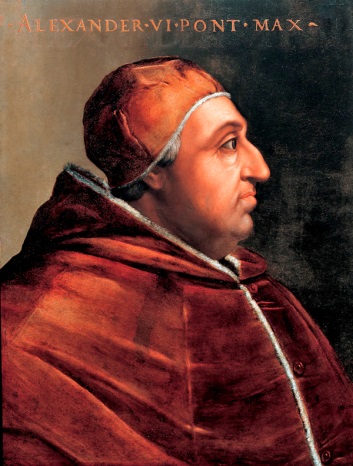 ReligionPeople were strongly religious and felt it was their duty to convert (change) the religion of strangers they met.  In 1493 Pope Alexander 6th split the undiscovered world into two parts.  One part went to Spain the other to Portugal. Arabs were Muslim traders who controlled the land routes to the east.TechnologyShips were always improving.  They were stronger and faster.  Navigational instruments, maps and tables were becoming more accurate.  Cannons, guns and the weapons being used at the time were better at protecting explorers from hostile (dangerous) enemies.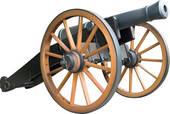 AmbitionMany Captains saw a chance to become famous.  Successful explorers were the equivalent to film or television stars today!  Rulers saw a chance to increase their wealth and power.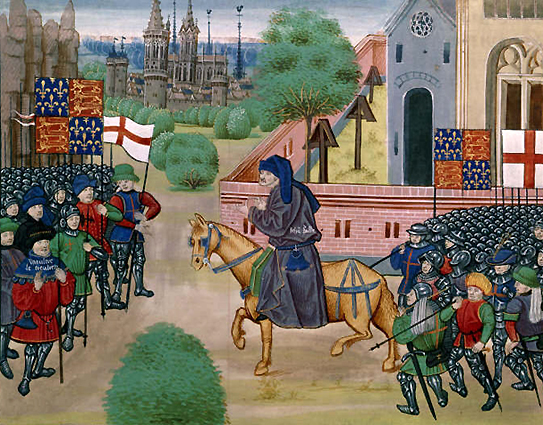 REASONS FOR EXPLORATION (continued)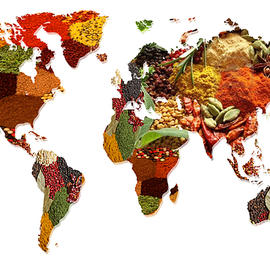 Shortages in Europe/Treasures of the EastEuropean food was traditionally plain and could even have been described as boring.  Since there were no refrigerators foods went off very quickly.  Meat was preserved in salt but this gave it an unpleasant taste.  Spices were a perfect and tasty way of seasoning and disguising this.  Spices came from the Far East by land.Pepper: The dried fruit of the pepper plant.  It has a hot taste.  Found in India and Southern Asia.Nutmeg: The strong smelling centre of the nut of the nutmeg tree.  Found in East Indian Islands.Cloves: The dried flower bud of the clove tree.  Has a strong taste.  Found in the East Indian Islands.Ginger: The root of the ginger plant.  Found in India.Cinnamon: The bark of a small tree.  Found in India and Ceylon.European clothes were also plain and silk became a sought after luxury.  Laws like the “Sumptuary laws” were passed to actually stop ordinary people dressing in silk.  Jewels, perfumes, drugs such as camphor and borax also came from the Far East.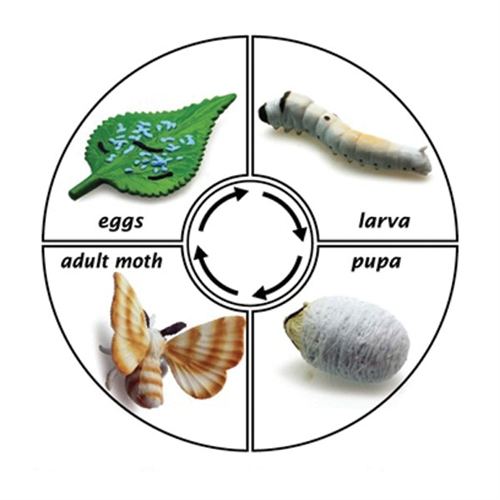 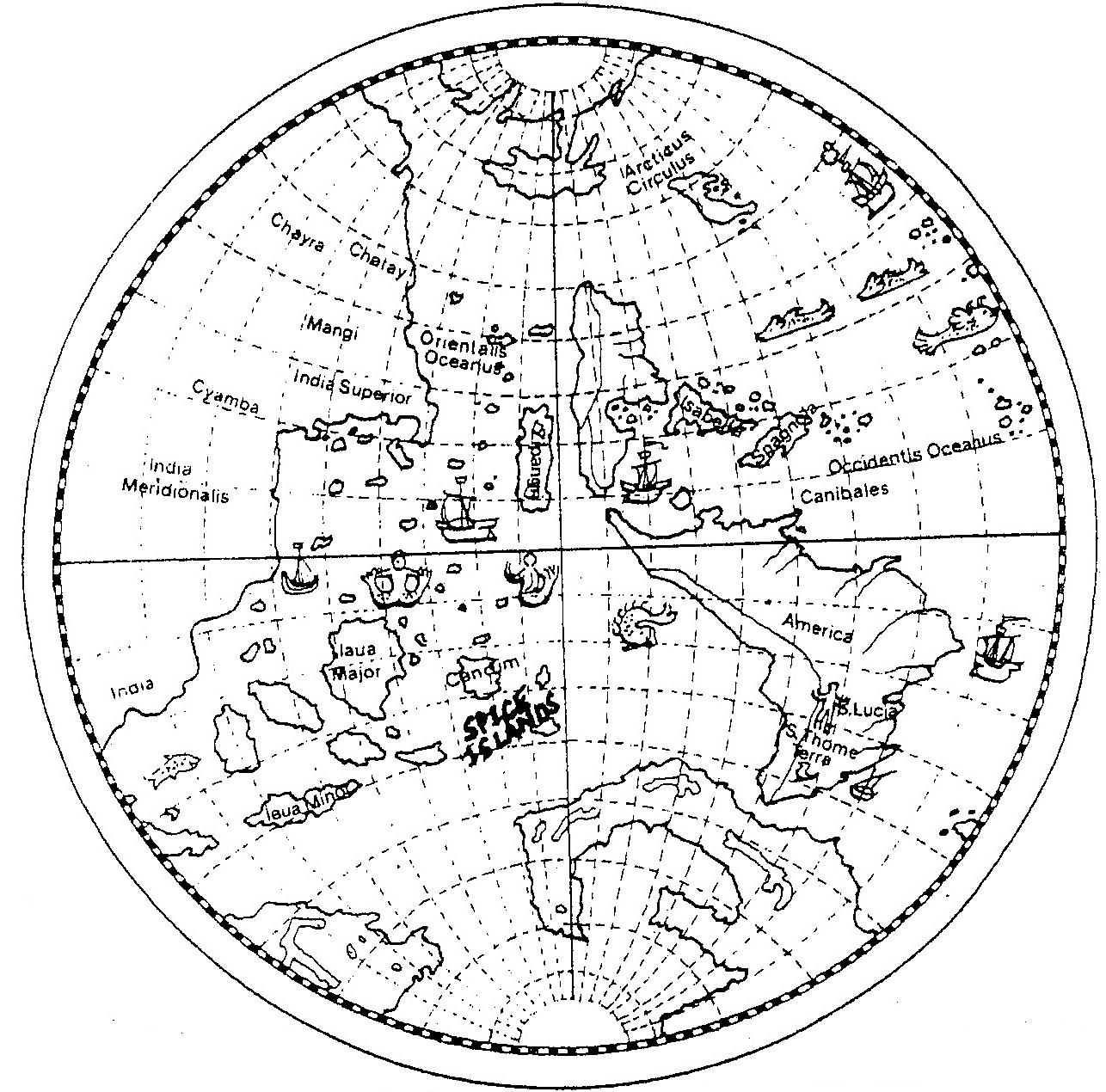 IMAGINATIVE WRITING EXERCISETwo sailors are having a talk about the dangers of a long distance voyage of discovery.  Write out that conversation in the form of a script.  Take a double page in your jotter and leave a border around the edge in which to include drawings of some of the dangers.  Make this as colourful as you can, using lots of imagination!For example: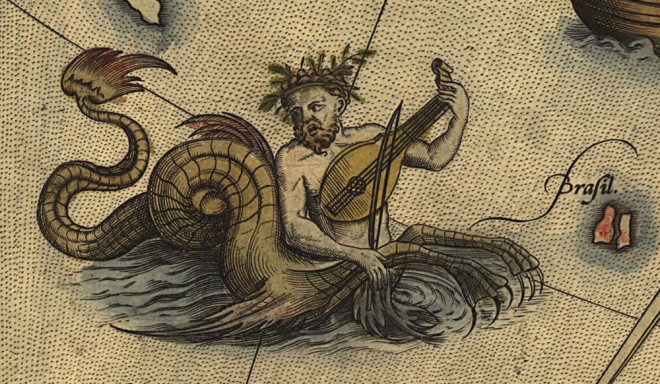 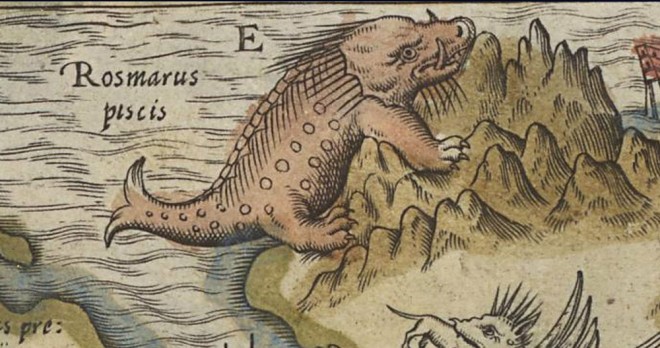 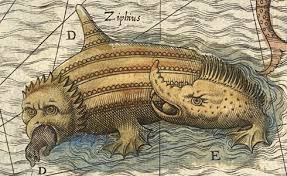 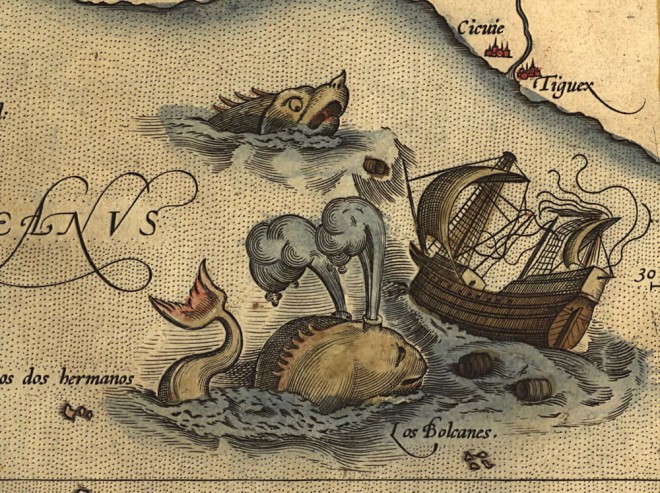  MARCO POLO AND THE SILK ROADSilk could only be found in the Far East and Europeans had to travel there to buy this luxury.  The road they took to the east became known as “Silk Road”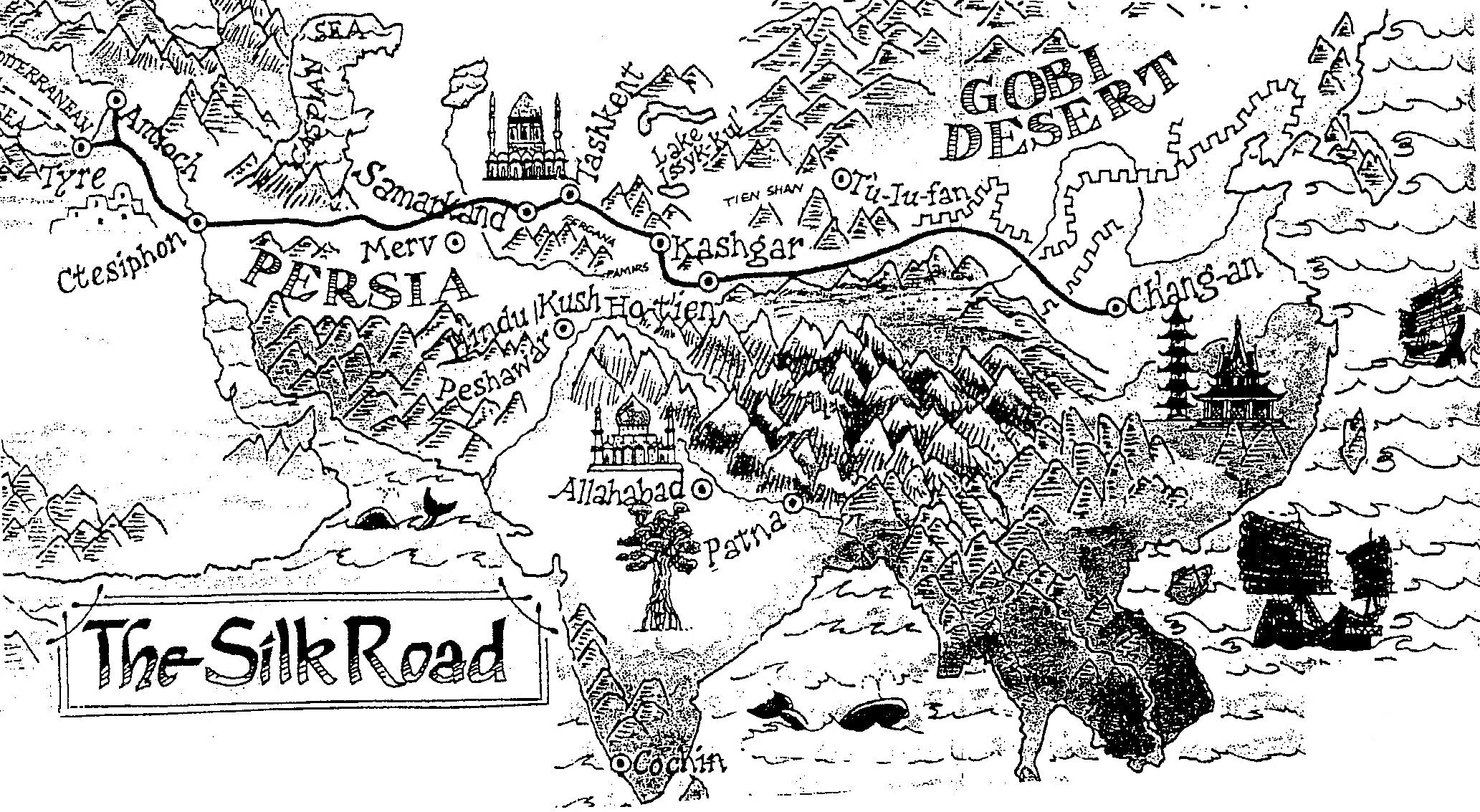 MARCO POLO (b.1254 – d. 1324)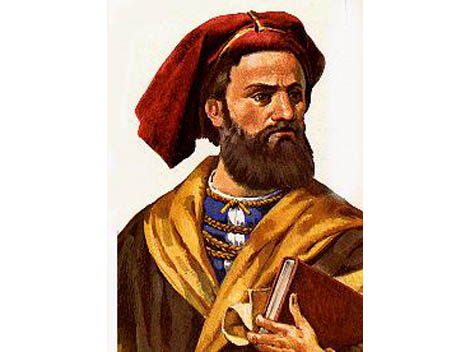 In 1271 Marco Polo set out with his father, who was a merchant in Venice, across the ”Silk Road”, the overland route to China.Marco’s route east took him through Arab controlled areas of the Mediterranean Sea where pirates would “rob everything on board”. For safety they travelled in groups with other Christian merchants to give themselves protection against bandits and Arabs stealing their goods.  However, they went further east than other Europeans and later had to travel on their own.They crossed deserts where they saw visions that were really heat hazes and spirit voices that were the sound of the wind passing over the sand. They climbed mountains where the oxygen levels were so low fires would not burn in the biting cold winds.SOURCE 5 & 6  - Two descriptions of Marco Polo’s journey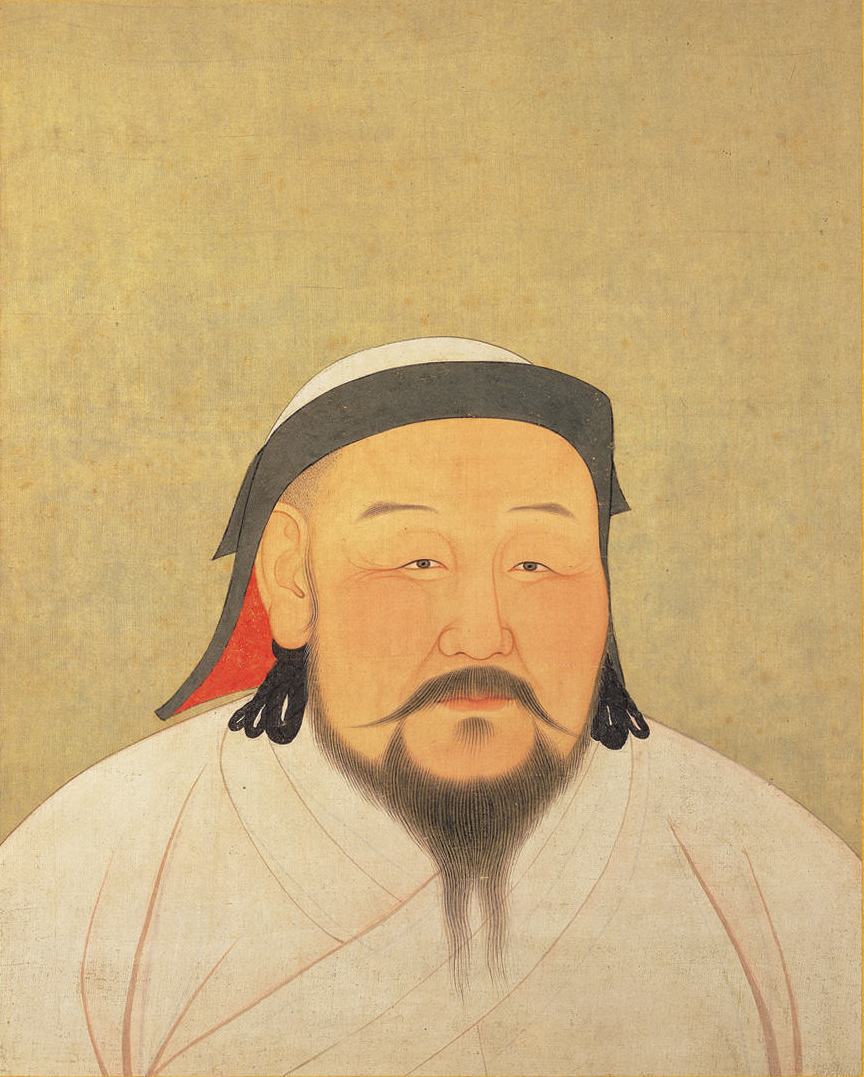 At last the Marco Polo arrived at the court of Kublai Khan where they were given gold tablets that acted as passports for the travellers. Everywhere they went they were now well treated. Marco Polo worked for Khan for 17 years and went further into Asia than any other European.Marco Polo and his group arrived home to a “cool” welcome as people did not believe who the family were. Their travels had taken 24 years!  Marco became a successful merchant and in 1299 published his description of the world. It became a medieval best seller and inspired other explorers like Christopher Columbus to try to reach the East.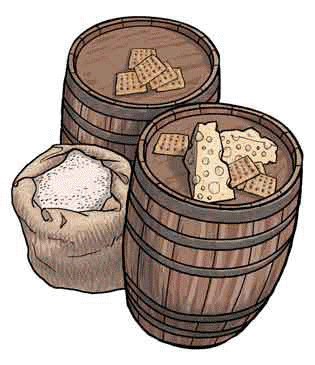 	LIFE AT SEALong voyages often involved being at sea for months, even years.  Fresh food was unobtainable and even drinking water was scarce. Before the days of canning and refrigeration, storing food on board was a problem.  Fresh fruit and vegetables rotted quickly and meat was salted and stored in barrels. “Hard tack” was a type of biscuit that was kept for years. These biscuits often became infested with beetles and maggots which had to be removed before the biscuits could be eaten!The most common punishment for sailors was the “cat-o-nine tails” – a whip with nine length of knotted leather cord attached to a handle.  The sailor to be punished was tied to a frame and flogged on his bare back.  The number of strokes would depend on the crime.  Even a few strokes would inflict great pain and could draw blood. A doctor had to be in attendance to stop the flogging if it appeared the victim was in danger of dying.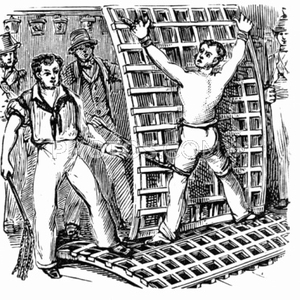 Before the invention of radio, radar or satellites, navigation involved manual calculations.  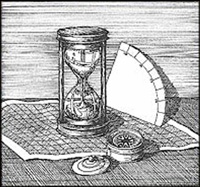 Navigators used instruments designed for observing the stars in the sky and what sea charts they had. They then could steer a straight course between two points taking wind direction, currents and rocks.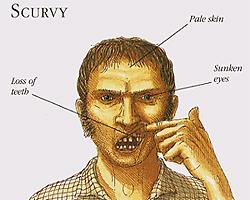 Terrible diseases in particular scurvy (Vitamin C deficiency) were very common resulting in many deaths at sea.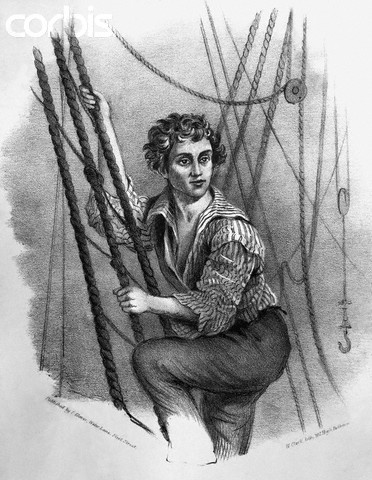 Sailors duties included climbing the high fasts and rigging to work with the sails (often in terrible weather) taking turns on watch and swabbing down the filthy decks.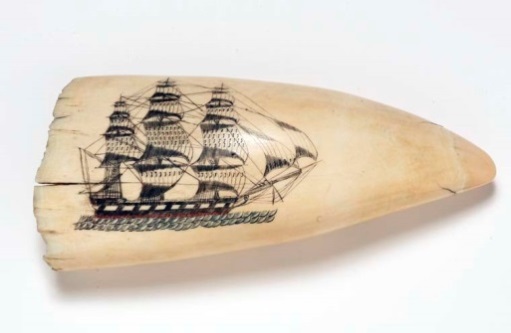 Seamen spent what time they did have to themselves playing games, hobbies and sometimes pranks on other crew members.HEALTH AT SEASource 1 – The Ship SurgeonSource 2 – Some of the surgeon’s tools!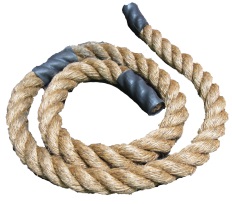 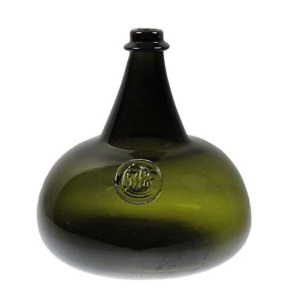 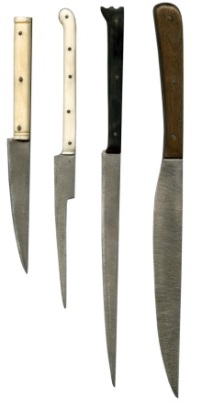 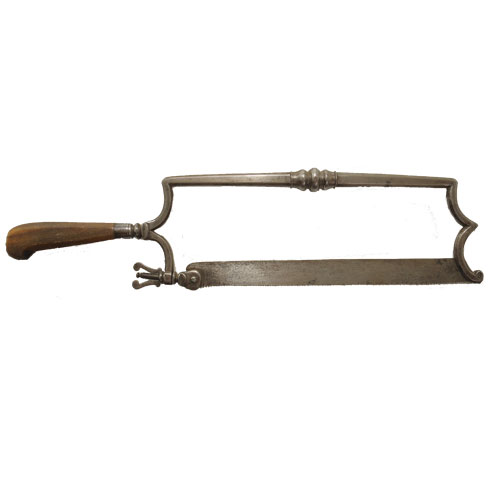 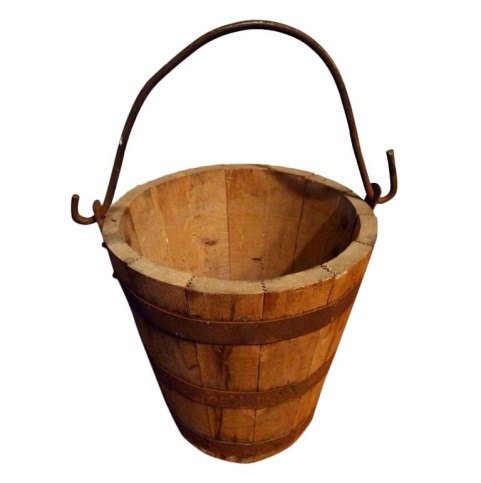 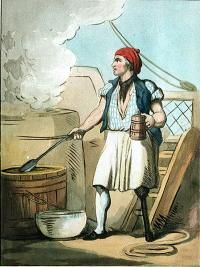 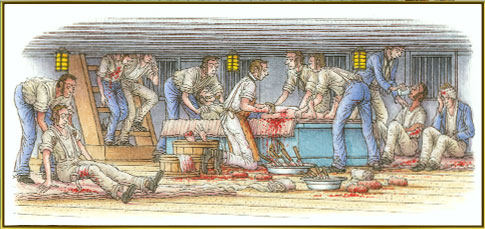      IMAGINATIVE WRITING EXERCISE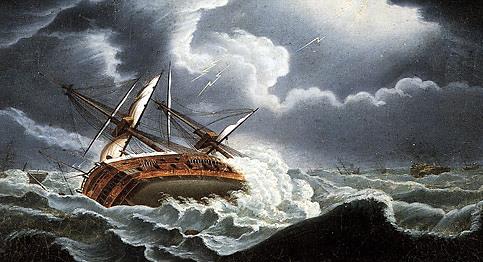 Do you agree with this statement?Use the following headings to guide your answers which should be in paragraph form.In what ways were sailors right to feel afraid?In what was were sailors silly to be afraid?How would you feel?Overall, do you think they were right or wrong to feel afraid about going on voyages of discovery?       CHRISTOPHER COLUMBUS 1451 – 1506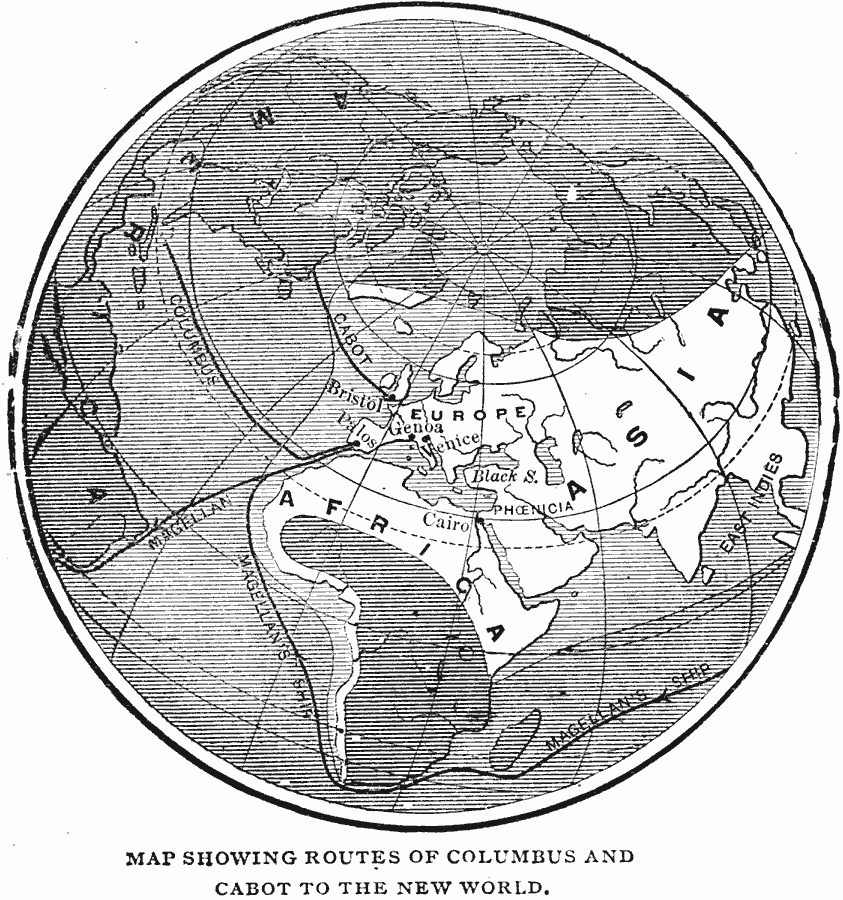 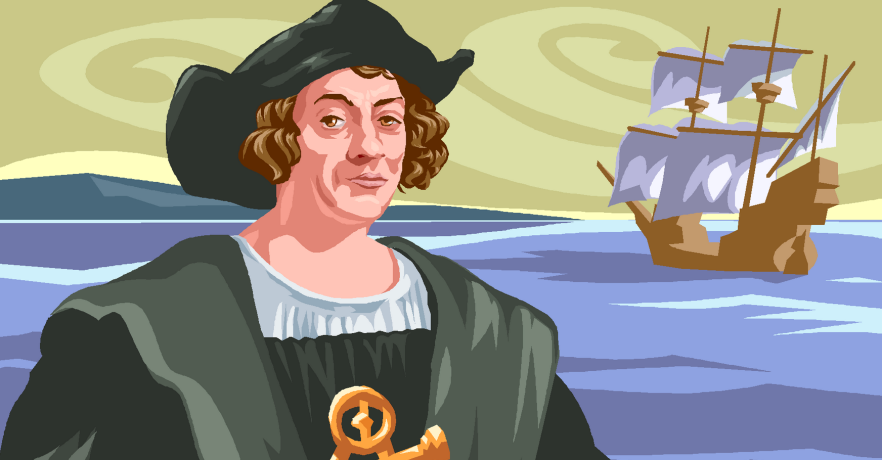 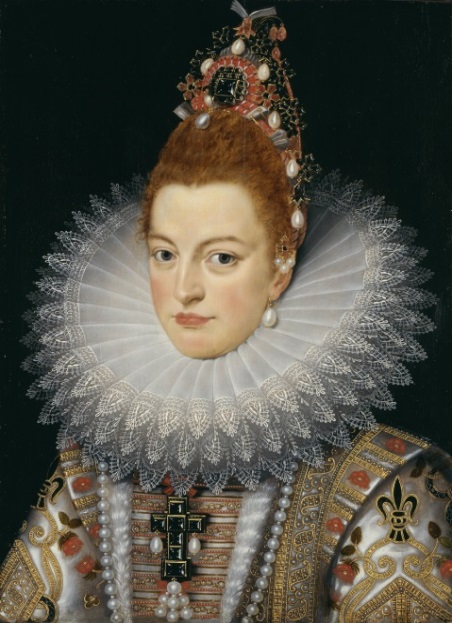 THE JOURNEYS OF CHRISTOPHER COLUMBUSFirst VoyageColumbus set sail in 1492 with 3 ships, the Santa Maria, the Nina and the Pinta.  The islands he discovered became known as the “West Indies” – because he had sailed westwards to find them and thought they were India.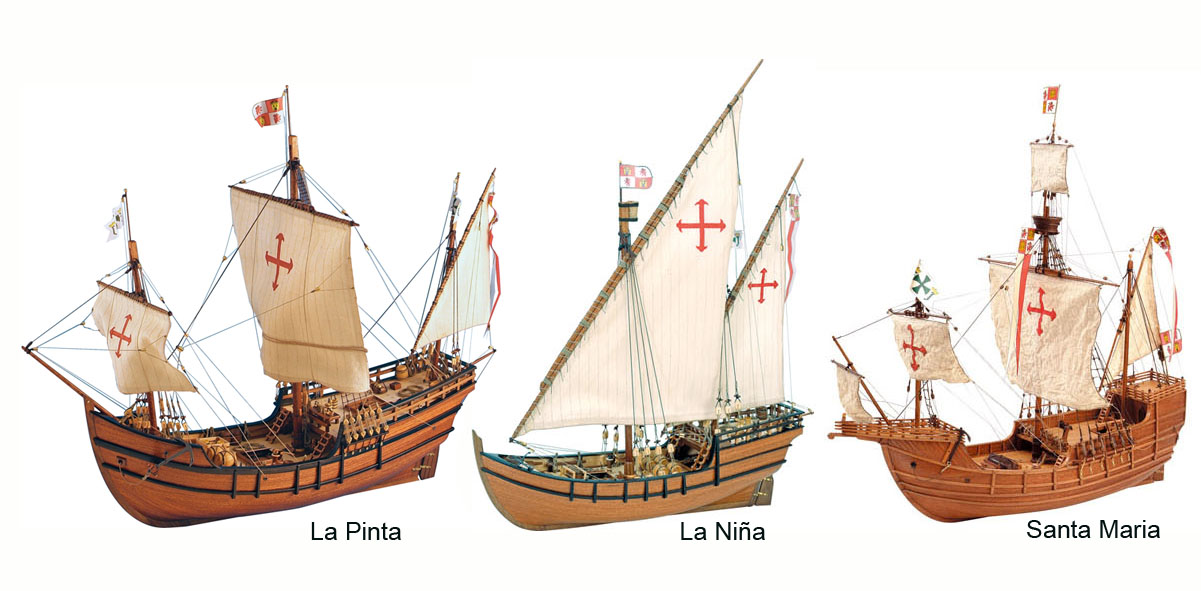 THE JOURNEYS OF CHRISTOPHER COLUMBUSColumbus received a hero’s welcome on his return home and had no difficulty in raising money for his second voyage in 1493! This time he had 17 ships, 1200 men, horses, pigs and seeds.On his second voyage Columbus again explored the West Indies.  Again he found no significant wealth. He also became ill with fever and suffered temporary blindness.  He returned to Spain a disappointed man.Columbus sailed twice more to the West Indies.  On his third voyage he discovered the mainland of South America.  In the last three years of his life Columbus tried to get money he felt was owed to him by King Ferdinand. He did not succeed and he died in 1506 worn out by his ling voyages. However he died not realising that he has never actually made the voyage all the way to Asia.  It took Magellan to achieve this.COLUMBUS - A HERO’S WELCOMEOn returning from his voyages Columbus travelled overland to Barcelona where Queen Isabella and her husband Ferdinand gave him a hero’s welcome.  Columbus returned with gold, parrots, animals, cotton, chillies, herbs, jewels and some local “Tainos” people he had taken prisoner.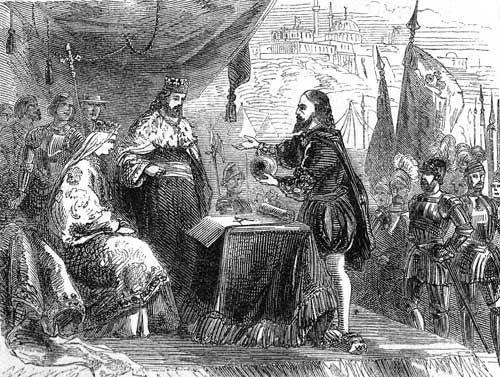 Columbus was richly rewarded with titles, money and was made a noble “Admiral of the Ocean Sea, Viceroy and Governor of the Islands”.  Columbus had the right to rule some of the lands he discovered.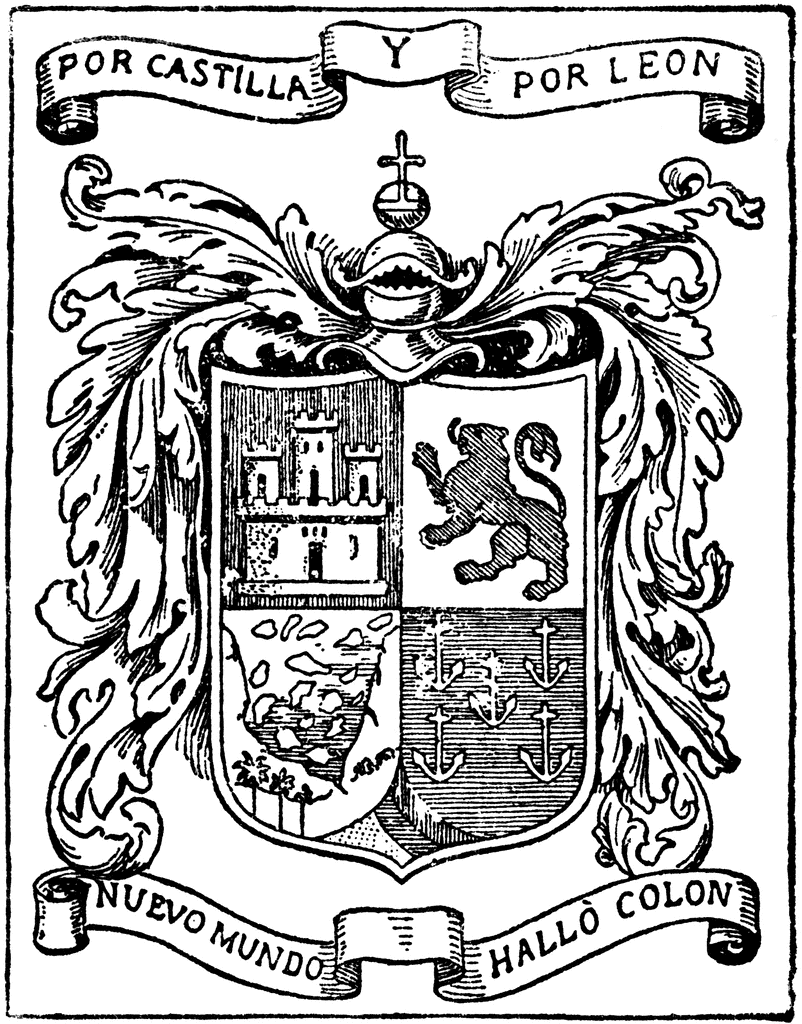 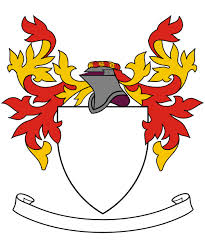        FERDINAND MAGELLAN AND THE         CIRCUMNAVIGATION OF THE WORLD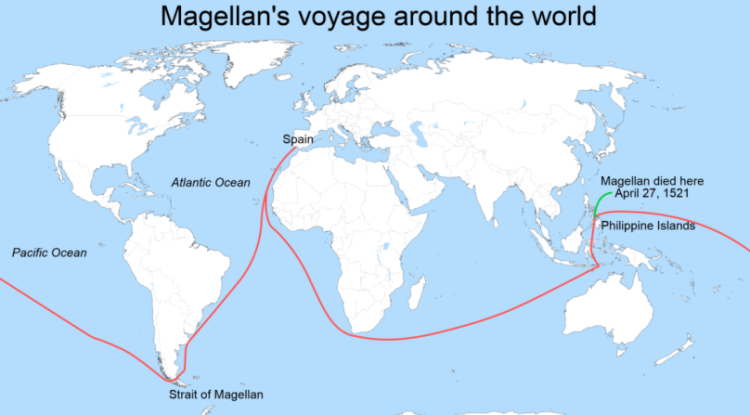 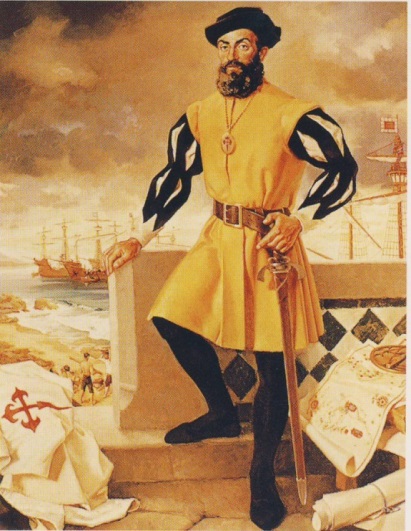 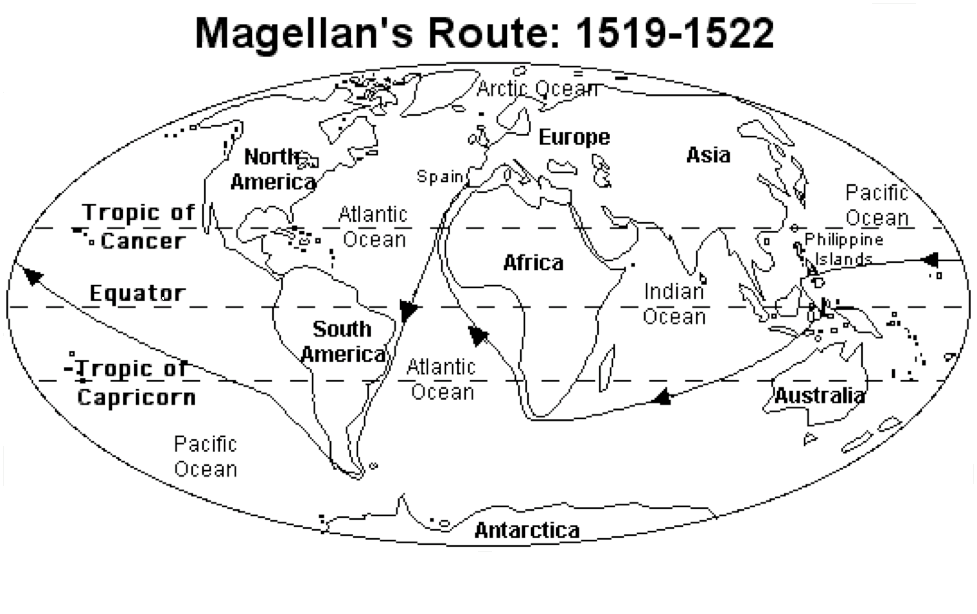 The discovery of the huge Pacific Ocean dashed all hope of opening up an easy westward sea route to the Indies.  The ships of the day were too small and too slow to cover such distances on regular trading voyages. However by the 17th Century huge Spanish galleons went from Panama in Central America to the Philippines.  The Philippine islands that Magellan discovered before he died became one of Spain’s most important colonies in the Pacific and remained so for 350 years.Who was the next captain to circumnavigate the world?  This was an Englishman, Sir Francis Drake – 55 years after Magellan.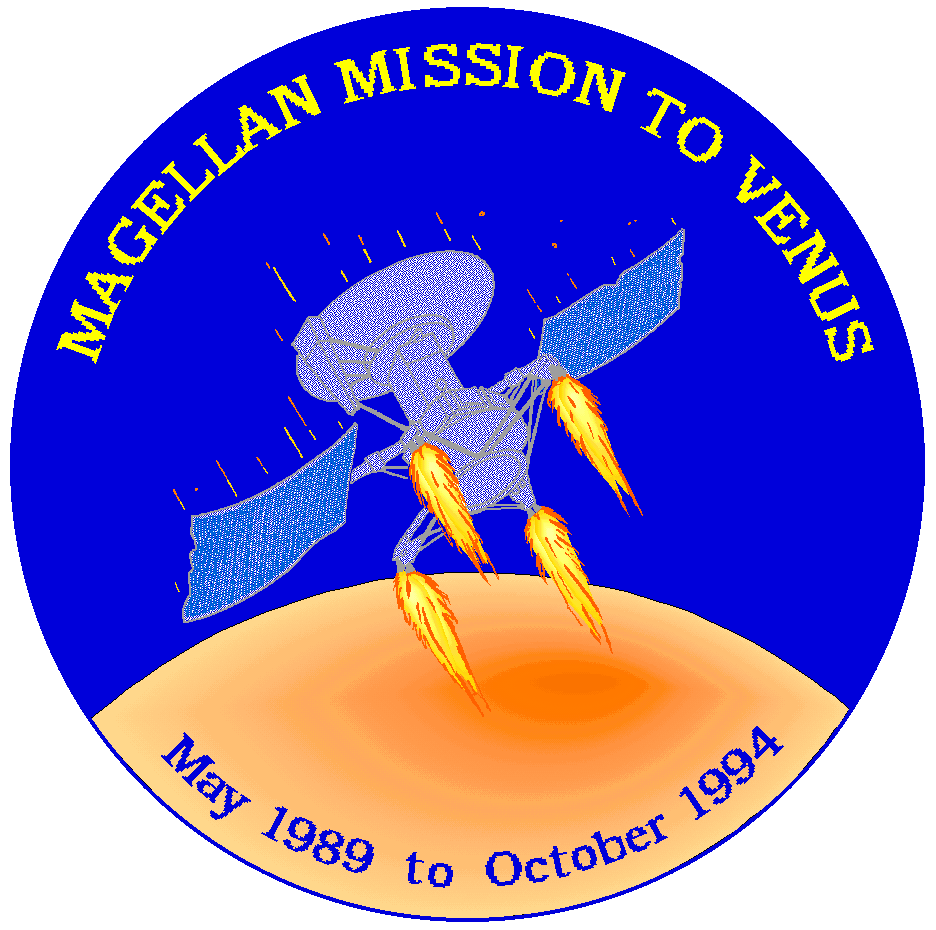 PRINCE HENRY THE NAVIGATORIn the 15th century a young Portuguese Prince called Henry became convinced that there was a way ships could reach India to trade. He knew if someone from Portugal could discover a route it would become a rich and powerful country.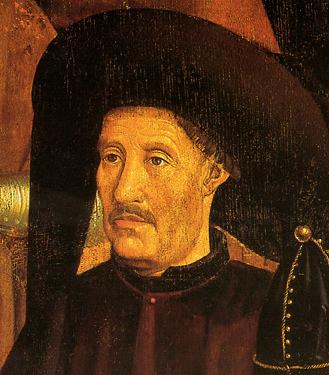 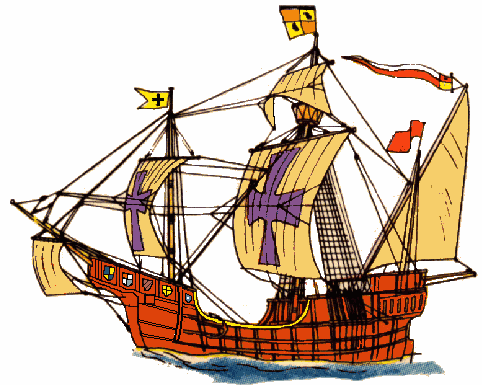 Prince Henry tried to train sailors in a naval school and taught them about ships, sailing, navigation and the seas. He collected the best navigators, map-makers and ship builders from all over Europe.His hard work paid off and soon new ships called caravels were sailing on voyages down the west coast of Africa and into the wide Atlantic Ocean.Source A is written by the captain of one of Henry’s ships when he visited Senegal and Gambia (West Africa).WHO BENEFITED FROM THE VOYAGES OF DISCOVERY?The voyages gave people a more accurate picture of the world.  People now knew the world was round and larger than they thought!Navigational instruments and charts were now more accurate, making further exploration easier.  Weird and wonderful plants, fruits, animals and birds for example; sweet corn, tobacco and turkeys were discovered.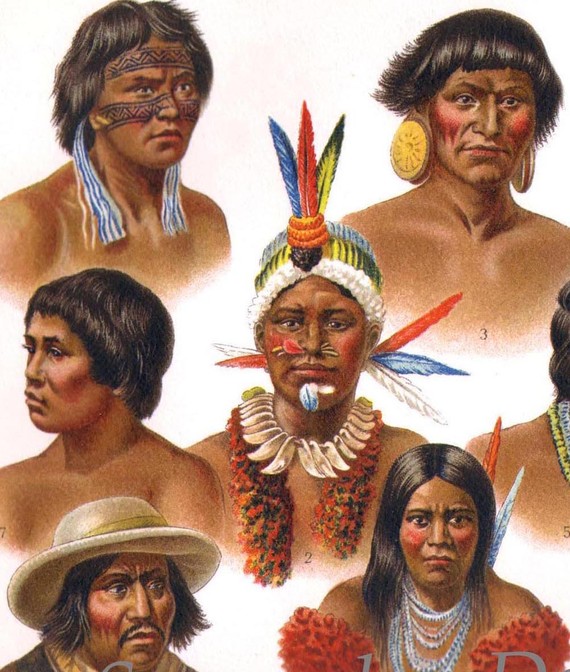 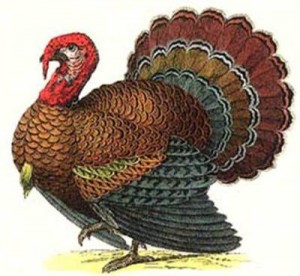 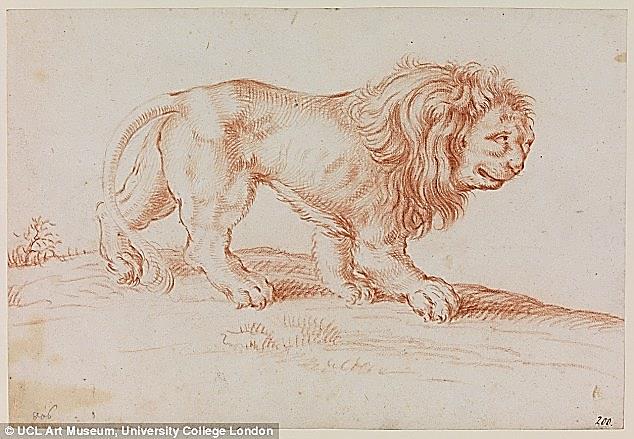 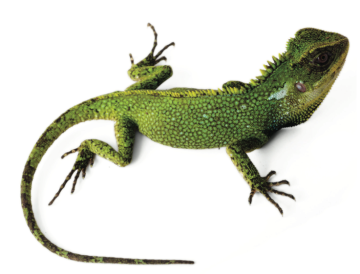 Captains/ExplorersMarco Polo did not return from his travels rich but made money after he returnedChristopher Columbus died aged 55 in disgrace.Magellan was killed by natives on the island of Mactan.Sir Francis Drake died of dysentery at sea and in disgrace.Sailors Died of awful painful diseases like scurvyDied far away from homeOften not paidMagellan’s voyage – 280 men went, 31 returnedVasco Gama’s voyage – 148 men went, 55 returned.Natives of the lands discoveredIn 1495 Columbus sent 500 “Tainos” (a local West Indian tribe) slaves back to Spain – only 200 made the journey.  This was the start of native inhabitants from discovered lands being sent to Europe as slaves. By 1450 – 1500 around 150,000 African slaves were bought by the Portuguese from African chiefs and sold in Lisbon.Kings, Queens and RulersArabs still controlled the land routes to the East.  However Spain and Portugal were able to use the sea routes and set up colonies under their control in the American and African continents. Both Spain and Portugal became very wealthy and powerful countries.  They raced to become the richest trading nation in the world. Spices, slaves, gold and silks provided immense wealth.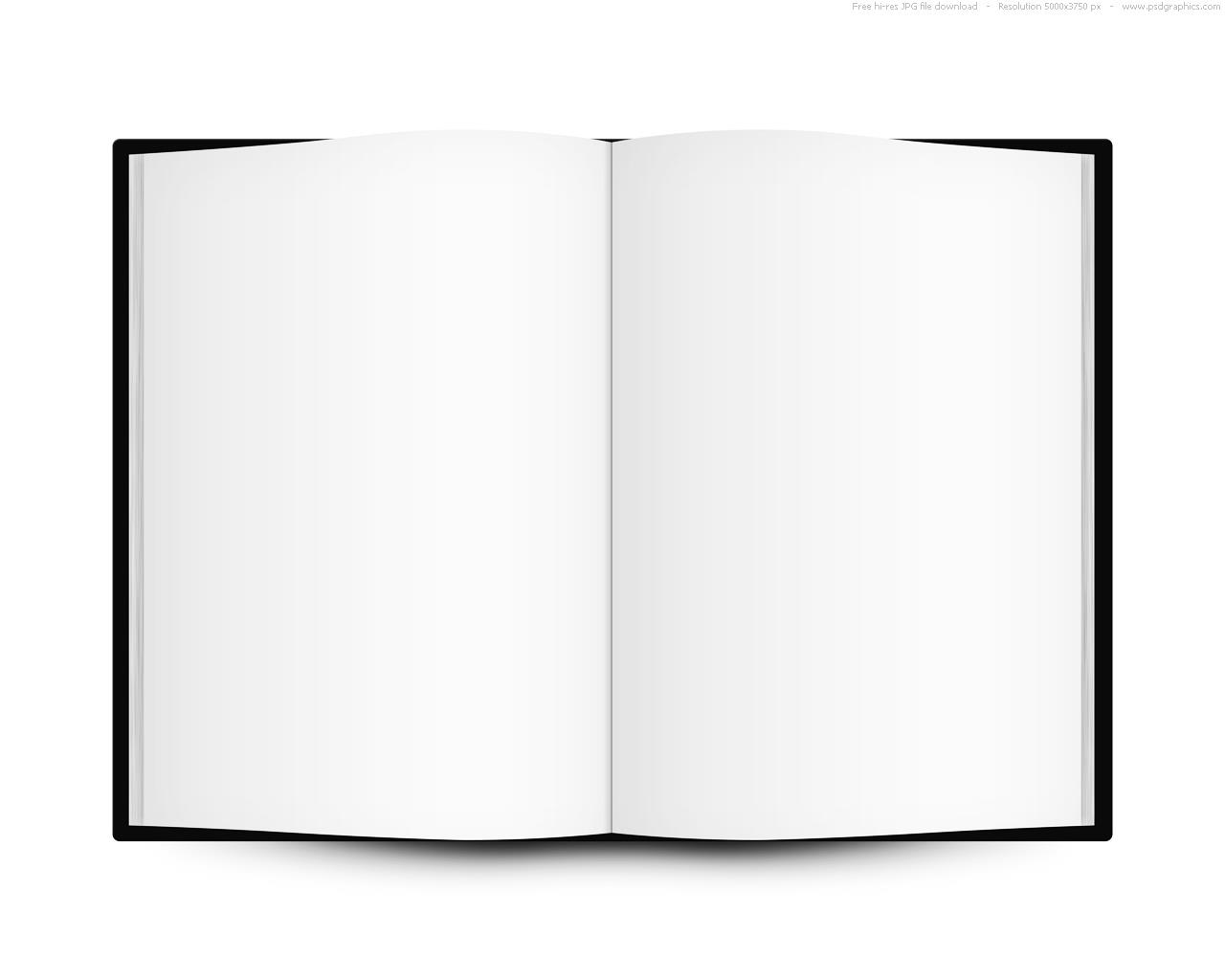 